Publicado en Barcelona el 22/05/2015 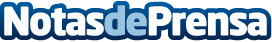 Surkana pone a la venta la colección cápsula África en apoyo a las mujeres africanasCon motivo de "el día de África" el próximo 25 de mayo, Surkana pone a la venta una selección de prendas y complementos inspirados en África. El 25% de las ventas de esta colección será donada a Active África, una ONG que desarrolla proyectos de salud y alfabetización con un foco en mujeres y niños en zonas desfavorecidas de Malawi y KenyaDatos de contacto:Esther A.Surkana93 300 49 92Nota de prensa publicada en: https://www.notasdeprensa.es/surkana-pone-a-la-venta-la-coleccion-capsula Categorias: Moda Sociedad Solidaridad y cooperación http://www.notasdeprensa.es